T.C. 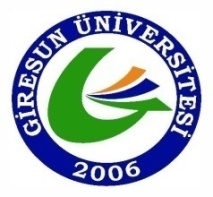 GİRESUN ÜNİVERSİTESİ REKTÖRLÜĞÜDereli Meslek Yüksekokulu Müdürlüğü………………………………………. BÖLÜM BAŞKANLIĞINABölümünüz önlisans programında vermekte olduğum ders/derslerin telafisini aşağıda belirtilen tarih ve saatlerde yapabilmem hususunda gereğini arz ederim.                …/…/2016									                    İmza	…………………………Sayı /       : …………….-302.02-………..     Konu /     : Ders Telafisi	 		MÜDÜRLÜK MAKAMINAYukarıda adı geçen ders/derslerin telafi edilmesi hususu Bölüm Başkanlığımızca uygun görülmüştür. …/…/2016Bilgilerinizi ve gereğini arz ederim.                                                                                          ………………………………….                                                                           ……………………………….. Bölüm BaşkanıEK: ………………………. Tarihli sağlık raporu veya görevlendirme.İlgili dersin/derslerin telafi yapılmasını gerektiren görevlendirme veya sağlık raporu vb. belge/belgelerBu formun, Dereli Meslek Yüksekokulu Yönetim Kurulu toplantılarının yapıldığı güne kadar ilgili Bölüm Başkanlığı üzerinden Dereli Meslek Yüksekokulu Müdürlüğüne gönderilmesi ve telafilerin, Dereli Meslek Yüksekokulu Yönetim Kurulu onayından sonra yapılması gerekir.Bu Formu Üst Yazı İle Birlikte Müdürlük Makamına Sunmanız Gerekmektedir.Dersin Kodu ve AdıSınıfProgramdaki Tarih ve SaatiTelafi Tarih Yer ve SaatiEK: ……………..tarihli sağlık raporu veya görevlendirme İlgili dersin/derslerin telafi yapılmasını gerektiren görevlendirme veya sağlık raporu vb. belge/belgeler